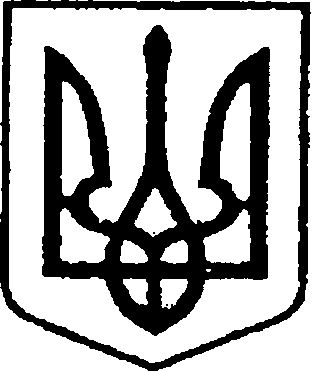                                                 УКРАЇНА                            ПРОЕКТ № 653                               ЧЕРНІГІВСЬКА ОБЛАСТЬ            від 28.02.2020р.Н І Ж И Н С Ь К А    М І С Ь К А    Р А Д А сесія VII скликанняР І Ш Е Н Н Явід                                                     м. Ніжин	                         № Відповідно до статей 25, 26, 42, 59, 60, 73 Закону України «Про місцеве самоврядування в Україні», Регламенту Ніжинської міської ради Чернігівської області, затвердженого рішенням Ніжинської міської ради від 24 листопада 2015 року № 1-2/2015 (зі змінами), рішення Ніжинської міської ради від 03 травня 2017 року  № 49-23/2017 «Про затвердження Положення про порядок закріплення майна, що є комунальною власністю територіальної громади міста Ніжина, за підприємствами, установами,  організаціями на правах господарського відання або оперативного управління та типових договорів», враховуючи технічний паспорт на групу нежитлових приміщень «аптека», розташованих за адресою:м. Ніжин, вул. Овдіївська, будинок,5, від 18 грудня 2019 року міська рада вирішила:1. Внести зміни до пункту 1 та пункту 2 (в частині зміни площі відповідно до технічного паспорта на групу нежитлових приміщень «аптека», розташованих за адресою: м. Ніжин, вул. Овдіївська, будинок,5, від 18 грудня 2019 року) рішення від 09 жовтня 2019 року № 1-61/2019 «Про передачу в оперативне управління нерухомого майна», виклавши їх в наступній редакції:«1. Припинити право та вилучити з оперативного управління  комунального некомерційного підприємства «Ніжинський міський центр первинної медико-санітарної допомоги» Ніжинської міської ради Чернігівської області нежитлове приміщення загальною площею 192,1 кв.м., за адресою: м. Ніжин, вул. Овдіївська, будинок,5.2. Передати в оперативного управління  Управлінню комунального майна та земельних відносин Ніжинської міської ради Чернігівської області нежитлове приміщення загальною площею 192,1 кв.м., за адресою: м. Ніжин, вул. Овдіївська, будинок,5.»3. Управлінню комунального майна та земельних відносин Ніжинської міської ради Чернігівської області здійснити заходи щодо реєстрації права оперативного управління  відповідно до чинного законодавства.4. Начальнику відділу комунального майна управління комунального майна та земельних відносин Ніжинської міської ради Чернігівської області Федчун Н.О., забезпечити оприлюднення даного рішення на офіційному сайті Ніжинської міської ради протягом п’яти робочих днів після його прийняття.  5. Організацію виконання даного рішення покласти на першого заступника міського голови з питань діяльності виконавчих органів ради Олійника Г. М., начальника управління комунального майна та земельних відносин Ніжинської міської ради Чернігівської області Онокало І.А.6. Контроль за виконанням даного рішення покласти на постійну депутатську комісію з майнових та житлово-комунальних питань, транспорту, зв’язку та охорони навколишнього середовища  (голова комісії –      Онокало І.А.).Міський голова							                  А.В. ЛінникПодає:Начальник відділу комунального майна управління комунального майна та земельних відносин Ніжинської міської ради			        Н.О. ФедчунПогоджують:Перший заступник міського голови з питань діяльності виконавчихорганів ради                                                     	                              Г.М.ОлійникСекретар Ніжинської міської ради                       	                    В.В. СалогубНачальник відділу юридично-кадрового забезпечення апарату виконавчого комітету Ніжинської міської ради    					    	                               В.О. ЛегаГолова постійної комісії міської ради з майнових та житлово-комунальних питань, транспорту, зв’язку та охорони навколишнього середовища 					                                        І.А. ОнокалоГолова постійної  комісії міської ради з питань регламенту, депутатської діяльності та етики, законності, равопорядку, антикорупційної політики, свободи слова та зв’язків з громадськістю                                                                                    О.В. ЩербакНачальник сектора – державний реєстраторсектора державної реєстрації речових прав на нерухоме майно та їх обтяжень відділу адміністративно - дозвільних процедурвиконавчого комітету Ніжинської міської ради Чернігівської області          	                                                С.Є.КірсановаПояснювальна запискаВідповідно до статей 25, 26, 42, 59, 60, 73 Закону України «Про місцеве самоврядування в Україні», Регламенту Ніжинської міської ради Чернігівської області, затвердженого рішенням Ніжинської міської ради від 24 листопада 2015 року № 1-2/2015 (зі змінами), рішення Ніжинської міської ради від 03 травня 2017 року  № 49-23/2017 «Про затвердження Положення про порядок закріплення майна, що є комунальною власністю територіальної громади міста Ніжина, за підприємствами, установами,  організаціями на правах господарського відання або оперативного управління та типових договорів», враховуючи технічний паспорт на групу нежитлових приміщень «аптека», розташованих за адресою:м. Ніжин, вул. Овдіївська, будинок,5, від 18 грудня 2019 року та результати проведеної інвентаризації, підготовлений даний проект рішення.Начальник відділу комунального майна управління комунального майна та земельних відносин Ніжинської міської ради			        Н.О. Федчун	Про внесення змін до рішення від 09 жовтня 2019 року № 1-61/2019 «Про передачу в оперативне управліннянерухомого майна»